»Stadioni so za gledalce. Tekači imamo naravo, kar je precej bolje.« <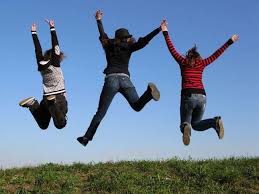 RAZGIBAJ SE, DA OSTANEŠ ZDRAVPetek, 15. 5. 2020Aktivnost 1:Neprekinjen tek v naravi 15 – 30 minut.Aktivnost 2:Sledijo statične raztezne vaje za gibljivost celega telesa.https://www.youtube.com/watch?v=9KankbMhajEAktivnost 3:Ker bi naj bil petek najlepši dan v tednu vam za konec posredujem še nekaj motivacije za nadaljnjo delo.https://www.youtube.com/watch?v=wnHW6o8WMas&list=RDwnHW6o8WMas&start_radio=1